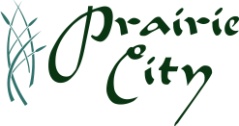  Mayor:  Chad Alleger Council Members:  Bob Beiner  Lyle Burkett  Dan Downey  Andrea Engle  Troy Kuecker  City Administrator  ______________________  City Clerk  Lori Martin  Utility Clerk  Emily Voeller  Library Director  Sue Ponder  Police Chief  Joe Bartello  Fire Chief  Ryan Van Der Kamp  Ambulance Chair  Cody Wenthe  City Attorney  John H. Judisch  203 E.   Prairie City, IA 50228  www.prairiecityiowa.us  515/994-2649 phone  515/994-2376 faxCITY COUNCIL AGENDA6:00 P.M. – COUNCIL CHAMBERS – CITY HALLAUGUST 3, 2016 AMERICANS WITH DISABILITIES ACT COMPLIANCE: IF THERE IS ANYONE WISHING TO ATTEND THE MEETING THAT MAY REQUIRE SPECIAL ASSISTANCE IN BEING ABLE TO PARTICIPATE IN THIS MEETING, PLEASE ADVISE CITY HALL OF YOUR NEEDS 48 HOURS PRIOR TO THE MEETING.Call to OrderRoll CallAgenda ApprovalPublic Comment:  At this time, citizens may address the Council.  Except in cases of legal emergency, the City Council cannot take formal action at the meeting, but may ask the City staff to research the matter or have the matter placed on a subsequent agenda.To be heard, a citizen must be recognized by the chair and state his or her name and address.  Speakers will be given three minutes to present their concerns.  Comments and/or questions must be related to city policies or the provision of city services and shall not include derogatory comments about other individuals.Consent AgendaAll items listed below are considered routine by the City Council and will beenacted by one motion.  There will be no separate discussion of these itemsunless a Council Member or citizen so requests, in which event the item will beremoved from the Consent Agenda and considered after the other items listedon the Agenda.Approval of Council, Boards and Commissions MinutesReport of OfficersManagement ReportsPoliceBills and TransfersFireworks PermitPetitions and CommunicationsFranchise Fee Update Introduction and Adoption of Ordinances, Resolutions, Public HearingsResolution Setting Date for the September Regular Council MeetingSecond Reading of Ordinance No. 339 – Water Rate StructureSecond Reading of Ordinance No. 340 – Wastewater Rate StructureFirst Reading of Ordinance No. 341 – Building Codes Mayor:  Chad Alleger Council Members:  Bob Beiner  Lyle Burkett  Dan Downey  Andrea Engle  Troy Kuecker  City Administrator  ________________________  City Clerk  Lori Martin  Utility Clerk  Emily Voeller  Library Director  Sue Ponder  Police Chief  Joe Bartello  Fire Chief  Ryan Van Der Kamp  Ambulance Chair  Cody Wenthe  City Attorney  John H. Judisch  203 E.   Prairie City, IA 50228  www.prairiecityiowa.us  515/994-2649 phone  515/994-2376 faxOld BusinessCity Hall – Fund BreakdownNew BusinessDiscussionCity Administrator UpdateAdjournment